BASIN BÜLTENİ 					  	     	                          21 Eylül 2017Fashion Film Fest Istanbul’un Starları Bu Yıl da İstanbul Marriott Hotel Şişli’deİstanbul Marriott Hotel Şişli, 11 ve 12 Kasım tarihlerinde Zorlu PSM’de bu sene üçüncüsü gerçekleştirilecek olan Fashion Film Fest Istanbul’a en başından beri konaklama sponsoru olarak destek vermeye devam ediyor. Her yıl olduğu gibi, dünyanın dört bir yanından büyük moda evlerinin, markaların, genç ve bağımsız tasarımcıların katılımıyla geçekleşecek festivalin konukları Istanbul Marriott Hotel Şişli de ağırlanacak.Her sene Kasım ayında düzenlenen Fashion Film Fest Istanbul, bu sene 11 ve 12 Kasım tarihlerinde yine Tuna Yılmaz / Kültür Departmanı tarafından Zorlu PSM’de ücretsiz olarak halka açık gerçekleştirilecek. En İyi Moda Filmi, Genç Keşif, En İyi Müzik Videosu ve Elle’s Choice olmak üzere 4 farklı kategoride ödül verecek olan Fashion Film Fest Istanbul 2017, moda editörleri, fotoğrafçılar, oyuncular, tasarımcılar ve moda haftası direktörleri gibi farklı disiplinlerden uluslararası arenada ün kazanmış önemli isimleri jüri koltuğunda biraraya getiriyor. Hem büyük marka ve moda evlerinin hem de genç ve bağımsız tasarımcıların filmlerine yer veren festival, aynı zamanda atölye çalışmaları, sanat enstelasyonları, söyleşiler ve renkli partilere de ev sahipliği yapıyor. Ülkemizin ve İstanbul’un uluslararası tanıtımında önemli rol üstlenen kültür sanat etkinliklerini her fırsatta destekleyen İstanbul Marriott Hotel Şişli, bu sene de konaklama sponsoru olarak Festival’in starlarını üst düzey konfor ve kusursuz hizmet yaklaşımıyla, en iyi şekilde ağırlamaya hazırlanıyor. Festival misafirleri konaklamaları boyunca rahatlatıcı masaj ve terapilerin sunulduğu, bünyesinde saunadan Türk Hamamına, kapalı havuzdan buhar banyosuna bir çok farklı seçeneği barındıran 2,300 m2’lik Spa’dan ve son teknoloji aletlerle donanımlı Fitness Center’dan, açık ve kapalı tenis kortlarından faydalanabilecek, arzu ederlerse The Dish Room Grill & Terrace’ın lezzetli spesiyallerinin tadına bakabilecek, festival heyecanını MyBar’da özel kokteyller ve keyifli içecekler eşliğinde sohbet ederek paylaşabilecekler. Ayrıca, İstanbul Marriott Hotel Şişli’nin yetenekli şefleri ve tecrübeli ekibi tarafından jüri üyeleri için Dish Room’un benzersiz ortamında çok özel bir gala yemeği organize edilecek. Dünyanın dört bir yanından büyük moda evlerinin, markaların, genç ve bağımsız tasarımcıların katılımıyla geçekleşecek festival, Türkiye’de bu alanda tek ve hem ülkemizin uluslararası tanıtımı hem de ülkemizdeki moda filmlerinin gelişimi açısından da büyük önem taşıyor.  Fashion Film Fest Istanbul 2017 hakkında daha detayli bilgiye festivalin resmi web sitesi olan www.fashionfilmistanbul.com adresinden ulaşılabilir.İletişim: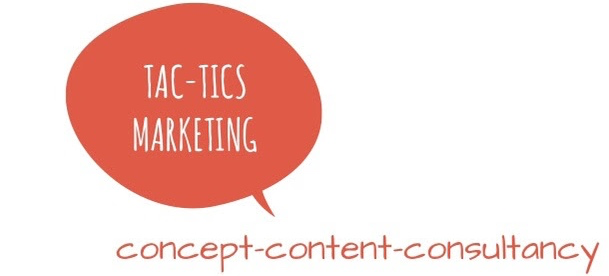 Selin Karaosmanoğlu SapçıTelefon : 0532 622 0752 E-mail: selin@tac-tics.com